                       ҠАРАР                                                                   ПОСТАНОВЛЕНИЕ26  сентябрь   2016 года                   №  34               26  сентября   2016 года                            Об утверждении   схемы   расположения и                                    обеспечении доступа к земельному участку Рассмотрев предоставленные материалы межевого плана по образованию  земельного участка путем раздела земельного участка с кадастровым номером 02:54:000000:108, руководствуясь статьей 23 Федерального закона от 18.06.2001 № 78-ФЗ «О землеустройстве»,  Федеральным законом  от 22.07.2008 № 141-ФЗ «О внесении изменений  в отдельные законодательные акты Российской Федерации в части совершенствования земельных отношений», Постановлением Правительства Российской Федерации от 11.07.2002  № 514 «Об утверждении Положения о согласовании и утверждении землеустроительной документации, создании и ведении государственного фонда данных, полученных в результате проведения землеустройства» Администрация сельского поселения Максимовский сельсовет муниципального района Янаульский район Республики Башкортостан постановляет: 1. Утвердить схему расположения  земельного участка с кадастровым номером 02:54:000000:108:ЗУ1, категория земель – земли сельскохозяйственного назначения.1.1. Характеристика земельного участка  02:54:000000:108:ЗУ1;- местоположение – Респ.Башкортостан, Янаульский район, в 650 м на северо - восток  от населенного пункта Максимово;- площадь – 24108 кв. м.;- категория земель – земли сельскохозяйственного назначения;- разрешенное использование – для ведения личного подсобного хозяйства на полевых участках.2. Доступ к образуемому земельному участку обеспечивается через земельный участок с кадастровым номером 02:54:000000:108, находящийся в государственной собственности.3. Комитету по управлению собственностью Министерства земельных и имущественных отношений Республики Башкортостан по Янаульскому району и городу Янаулу поставить земельный участок на государственный кадастровый учет в Филиале федерального бюджетного учреждения «Федеральная кадастровая палата Федеральной службы государственной регистрации кадастра и картографии» по Республике Башкортостан.4. Контроль исполнения настоящего постановления оставляю за собой.Глава Администрации                                                                              А. А. Хузин БАШ?ОРТОСТАН  РЕСПУБЛИКА№ЫЯ*АУЫЛ  РАЙОНЫ МУНИЦИПАЛЬ РАЙОНЫНЫ* Максимово   АУЫЛ СОВЕТЫ АУЫЛ БИЛ»М»№Е  ХАКИМИ»ТЕ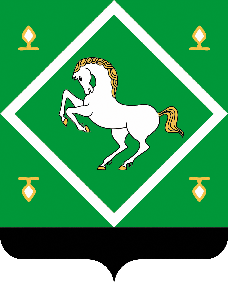 Администрация сельского поселения МАКСИМОВСКИЙ СЕЛЬСОВЕТМУНИЦИПАЛЬНОГО  районаЯНАУЛЬСКИЙ РАЙОН РЕСПУБЛИКИ БАШКОРТОСТАН